1․․)48:7=35:2= 43:7= 59:7=67:13=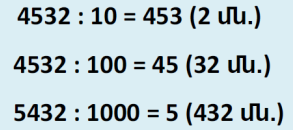 2․  905:10=90(5.)560:100=5(60.)8701:1000=8(701.)704:10=601:10=760:100=940:100=9701:1000=5604:1000=1․835:4=820:7=940:13=537:6= 2. 45871+1231178411-3497123x8= 844:4=-17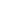 3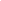 3x5+2=15+2=1715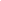 52-487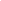 6*8+6=48426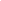 6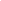 -352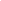 2*17+1=3521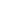 715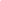 141-437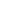 7*6+1=43426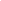 1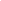 -597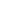 7*8+3=59568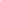 3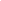 -671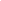 313*5+2=67655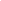 2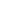 -8354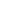 4*208+3=83582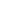 08-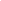 35323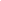 -8207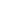 7*117+1=82071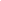 17-1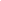 275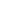 049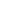 1-9401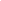 313*72+4=940917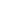 2-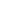 3026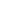 4-55376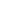 6*89+3=537488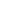 9--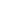 5754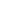 358182+45871-12311123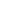 114587158182-78411+7491434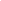 97349774914784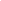 11x123-9848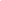 8812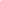 3984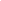 -1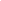 816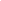 -2424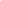 0-8444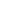 821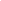 1211-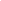 444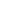 844-44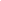 0